附件1武汉理工大学优秀研究生指导教师推荐表推荐单位（盖章）：化学化工与生命科学学院          填表时间：2021年05月17日注：1. 此表不够可加页，并加盖推荐单位公章。姓 名张成潘性 别男出生年月1982.04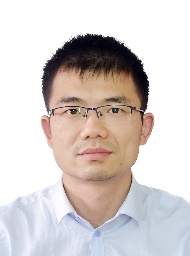 学历学位博士专业技术职务教授职工号10682学科（领域）药学人才类型或学术兼职湖北省省级人才计划、15551青年拔尖人才、2019国际化学元素周期表年（IYPT 2019）为锿元素代言湖北省省级人才计划、15551青年拔尖人才、2019国际化学元素周期表年（IYPT 2019）为锿元素代言湖北省省级人才计划、15551青年拔尖人才、2019国际化学元素周期表年（IYPT 2019）为锿元素代言政治面貌农工民主党联系电话及电子邮箱18108622150，cpzhang@whut.edu.cn18108622150，cpzhang@whut.edu.cn18108622150，cpzhang@whut.edu.cn18108622150，cpzhang@whut.edu.cn导师简介（简介内容包含但不限于导师的政治素质、师德师风、业务素质以及育人成效等情况，600字以内）在政治思想素质方面，坚决拥护中国共产党的领导，努力学习马克思列宁主义、毛泽东思想和邓小平理论，深入学习习近平新时代中国特色社会主义思想，认真贯彻执行党的路线方针政策，在思想上政治上行动上坚决同以习近平同志为核心的党中央保持高度一致。落实立德树人根本任务，坚持做学问之师、品德之师和精神之师，用无形的人格魅力做学生健康成长的指导者和引路人。在教育教学方面，坚持育人为本、德育为先，在学业上严格要求学生，在思想动态和心理健康上关心学生。注重课程思政建设，在教学过程中融入家国情怀、职业素养、创新精神等德育元素，增强药学专业学生的职业道德修养。依托大学生自主创新研究项目、国家大学生创新创业训练计划、优博(硕)培育项目等，全面提升学生的实践创新能力。在近两年指导的学位论文中有2篇论文入选“武汉理工大学优秀硕士学位论文”。在科研及成效方面，形成了三个有特色的研究方向（锍盐的芳基化反应研究、CF3SO3CF3的点击反应和氟化反应研究、含SeCF3生物活性分子的合成）。近5年共发表论文40余篇，申请发表专利10余项。多篇论文被选为封面论文、热点论文和VIP论文等。受中国化学会和中国氟硅协会等的邀请，还参加了多场学术研讨会，并做大会报告。主持完成了国家和省级科研项目4项，横向课题10余项。此外，还积极将研究成果转化，每年走访企业和参加企业的技术需求对接活动不少于10次。相关成果在药学学科评估和制药工程一流本科专业建设申报中起到了支撑作用。（简介内容包含但不限于导师的政治素质、师德师风、业务素质以及育人成效等情况，600字以内）在政治思想素质方面，坚决拥护中国共产党的领导，努力学习马克思列宁主义、毛泽东思想和邓小平理论，深入学习习近平新时代中国特色社会主义思想，认真贯彻执行党的路线方针政策，在思想上政治上行动上坚决同以习近平同志为核心的党中央保持高度一致。落实立德树人根本任务，坚持做学问之师、品德之师和精神之师，用无形的人格魅力做学生健康成长的指导者和引路人。在教育教学方面，坚持育人为本、德育为先，在学业上严格要求学生，在思想动态和心理健康上关心学生。注重课程思政建设，在教学过程中融入家国情怀、职业素养、创新精神等德育元素，增强药学专业学生的职业道德修养。依托大学生自主创新研究项目、国家大学生创新创业训练计划、优博(硕)培育项目等，全面提升学生的实践创新能力。在近两年指导的学位论文中有2篇论文入选“武汉理工大学优秀硕士学位论文”。在科研及成效方面，形成了三个有特色的研究方向（锍盐的芳基化反应研究、CF3SO3CF3的点击反应和氟化反应研究、含SeCF3生物活性分子的合成）。近5年共发表论文40余篇，申请发表专利10余项。多篇论文被选为封面论文、热点论文和VIP论文等。受中国化学会和中国氟硅协会等的邀请，还参加了多场学术研讨会，并做大会报告。主持完成了国家和省级科研项目4项，横向课题10余项。此外，还积极将研究成果转化，每年走访企业和参加企业的技术需求对接活动不少于10次。相关成果在药学学科评估和制药工程一流本科专业建设申报中起到了支撑作用。（简介内容包含但不限于导师的政治素质、师德师风、业务素质以及育人成效等情况，600字以内）在政治思想素质方面，坚决拥护中国共产党的领导，努力学习马克思列宁主义、毛泽东思想和邓小平理论，深入学习习近平新时代中国特色社会主义思想，认真贯彻执行党的路线方针政策，在思想上政治上行动上坚决同以习近平同志为核心的党中央保持高度一致。落实立德树人根本任务，坚持做学问之师、品德之师和精神之师，用无形的人格魅力做学生健康成长的指导者和引路人。在教育教学方面，坚持育人为本、德育为先，在学业上严格要求学生，在思想动态和心理健康上关心学生。注重课程思政建设，在教学过程中融入家国情怀、职业素养、创新精神等德育元素，增强药学专业学生的职业道德修养。依托大学生自主创新研究项目、国家大学生创新创业训练计划、优博(硕)培育项目等，全面提升学生的实践创新能力。在近两年指导的学位论文中有2篇论文入选“武汉理工大学优秀硕士学位论文”。在科研及成效方面，形成了三个有特色的研究方向（锍盐的芳基化反应研究、CF3SO3CF3的点击反应和氟化反应研究、含SeCF3生物活性分子的合成）。近5年共发表论文40余篇，申请发表专利10余项。多篇论文被选为封面论文、热点论文和VIP论文等。受中国化学会和中国氟硅协会等的邀请，还参加了多场学术研讨会，并做大会报告。主持完成了国家和省级科研项目4项，横向课题10余项。此外，还积极将研究成果转化，每年走访企业和参加企业的技术需求对接活动不少于10次。相关成果在药学学科评估和制药工程一流本科专业建设申报中起到了支撑作用。（简介内容包含但不限于导师的政治素质、师德师风、业务素质以及育人成效等情况，600字以内）在政治思想素质方面，坚决拥护中国共产党的领导，努力学习马克思列宁主义、毛泽东思想和邓小平理论，深入学习习近平新时代中国特色社会主义思想，认真贯彻执行党的路线方针政策，在思想上政治上行动上坚决同以习近平同志为核心的党中央保持高度一致。落实立德树人根本任务，坚持做学问之师、品德之师和精神之师，用无形的人格魅力做学生健康成长的指导者和引路人。在教育教学方面，坚持育人为本、德育为先，在学业上严格要求学生，在思想动态和心理健康上关心学生。注重课程思政建设，在教学过程中融入家国情怀、职业素养、创新精神等德育元素，增强药学专业学生的职业道德修养。依托大学生自主创新研究项目、国家大学生创新创业训练计划、优博(硕)培育项目等，全面提升学生的实践创新能力。在近两年指导的学位论文中有2篇论文入选“武汉理工大学优秀硕士学位论文”。在科研及成效方面，形成了三个有特色的研究方向（锍盐的芳基化反应研究、CF3SO3CF3的点击反应和氟化反应研究、含SeCF3生物活性分子的合成）。近5年共发表论文40余篇，申请发表专利10余项。多篇论文被选为封面论文、热点论文和VIP论文等。受中国化学会和中国氟硅协会等的邀请，还参加了多场学术研讨会，并做大会报告。主持完成了国家和省级科研项目4项，横向课题10余项。此外，还积极将研究成果转化，每年走访企业和参加企业的技术需求对接活动不少于10次。相关成果在药学学科评估和制药工程一流本科专业建设申报中起到了支撑作用。（简介内容包含但不限于导师的政治素质、师德师风、业务素质以及育人成效等情况，600字以内）在政治思想素质方面，坚决拥护中国共产党的领导，努力学习马克思列宁主义、毛泽东思想和邓小平理论，深入学习习近平新时代中国特色社会主义思想，认真贯彻执行党的路线方针政策，在思想上政治上行动上坚决同以习近平同志为核心的党中央保持高度一致。落实立德树人根本任务，坚持做学问之师、品德之师和精神之师，用无形的人格魅力做学生健康成长的指导者和引路人。在教育教学方面，坚持育人为本、德育为先，在学业上严格要求学生，在思想动态和心理健康上关心学生。注重课程思政建设，在教学过程中融入家国情怀、职业素养、创新精神等德育元素，增强药学专业学生的职业道德修养。依托大学生自主创新研究项目、国家大学生创新创业训练计划、优博(硕)培育项目等，全面提升学生的实践创新能力。在近两年指导的学位论文中有2篇论文入选“武汉理工大学优秀硕士学位论文”。在科研及成效方面，形成了三个有特色的研究方向（锍盐的芳基化反应研究、CF3SO3CF3的点击反应和氟化反应研究、含SeCF3生物活性分子的合成）。近5年共发表论文40余篇，申请发表专利10余项。多篇论文被选为封面论文、热点论文和VIP论文等。受中国化学会和中国氟硅协会等的邀请，还参加了多场学术研讨会，并做大会报告。主持完成了国家和省级科研项目4项，横向课题10余项。此外，还积极将研究成果转化，每年走访企业和参加企业的技术需求对接活动不少于10次。相关成果在药学学科评估和制药工程一流本科专业建设申报中起到了支撑作用。（简介内容包含但不限于导师的政治素质、师德师风、业务素质以及育人成效等情况，600字以内）在政治思想素质方面，坚决拥护中国共产党的领导，努力学习马克思列宁主义、毛泽东思想和邓小平理论，深入学习习近平新时代中国特色社会主义思想，认真贯彻执行党的路线方针政策，在思想上政治上行动上坚决同以习近平同志为核心的党中央保持高度一致。落实立德树人根本任务，坚持做学问之师、品德之师和精神之师，用无形的人格魅力做学生健康成长的指导者和引路人。在教育教学方面，坚持育人为本、德育为先，在学业上严格要求学生，在思想动态和心理健康上关心学生。注重课程思政建设，在教学过程中融入家国情怀、职业素养、创新精神等德育元素，增强药学专业学生的职业道德修养。依托大学生自主创新研究项目、国家大学生创新创业训练计划、优博(硕)培育项目等，全面提升学生的实践创新能力。在近两年指导的学位论文中有2篇论文入选“武汉理工大学优秀硕士学位论文”。在科研及成效方面，形成了三个有特色的研究方向（锍盐的芳基化反应研究、CF3SO3CF3的点击反应和氟化反应研究、含SeCF3生物活性分子的合成）。近5年共发表论文40余篇，申请发表专利10余项。多篇论文被选为封面论文、热点论文和VIP论文等。受中国化学会和中国氟硅协会等的邀请，还参加了多场学术研讨会，并做大会报告。主持完成了国家和省级科研项目4项，横向课题10余项。此外，还积极将研究成果转化，每年走访企业和参加企业的技术需求对接活动不少于10次。相关成果在药学学科评估和制药工程一流本科专业建设申报中起到了支撑作用。学院推荐意见（包含：优秀导师的产生方式、党政联系会审议情况、公示情况及其他特别需要说明的情况等）负责人签字：           年   月   日（包含：优秀导师的产生方式、党政联系会审议情况、公示情况及其他特别需要说明的情况等）负责人签字：           年   月   日（包含：优秀导师的产生方式、党政联系会审议情况、公示情况及其他特别需要说明的情况等）负责人签字：           年   月   日（包含：优秀导师的产生方式、党政联系会审议情况、公示情况及其他特别需要说明的情况等）负责人签字：           年   月   日（包含：优秀导师的产生方式、党政联系会审议情况、公示情况及其他特别需要说明的情况等）负责人签字：           年   月   日（包含：优秀导师的产生方式、党政联系会审议情况、公示情况及其他特别需要说明的情况等）负责人签字：           年   月   日